Hon Treasurer: David Taylor, Ruperts House, Bowers Hill, Badsey, WR11 7HGStanding Order Form Please complete the whole form and take it to your own bank.1. To the Manager Bank / Building Society ...................................... 2. Branch Sort Bank Address: .................................................... ......................................................... -- 3. Account No. Postcode: ........................................................... 4. Name of Account .............................. Please pay: Barclays Bank, Evesham Branch, Sort Code: 20-98-68 for the credit of Evesham & District Wheeler Club Account. Account Number: 10513016 Quoting ref:...........................................{please insert your surname & initials here} the sum of £13 00 commencing the .................................... {insert date of first payment here, dd/mm/yyyy} and thereafter every year on 1st January until further notice in writing and debit my / our * account accordingly. 5. Signature ................................................................ Date ........................................ Please complete the whole form and take it to your own bank. 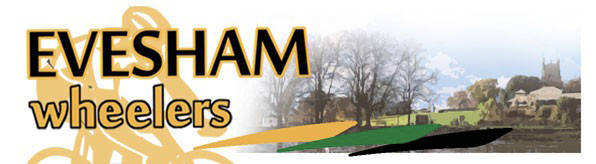 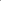 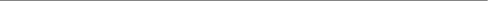 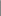 Instruction to your Bank / Building Society to pay by Standing Order 